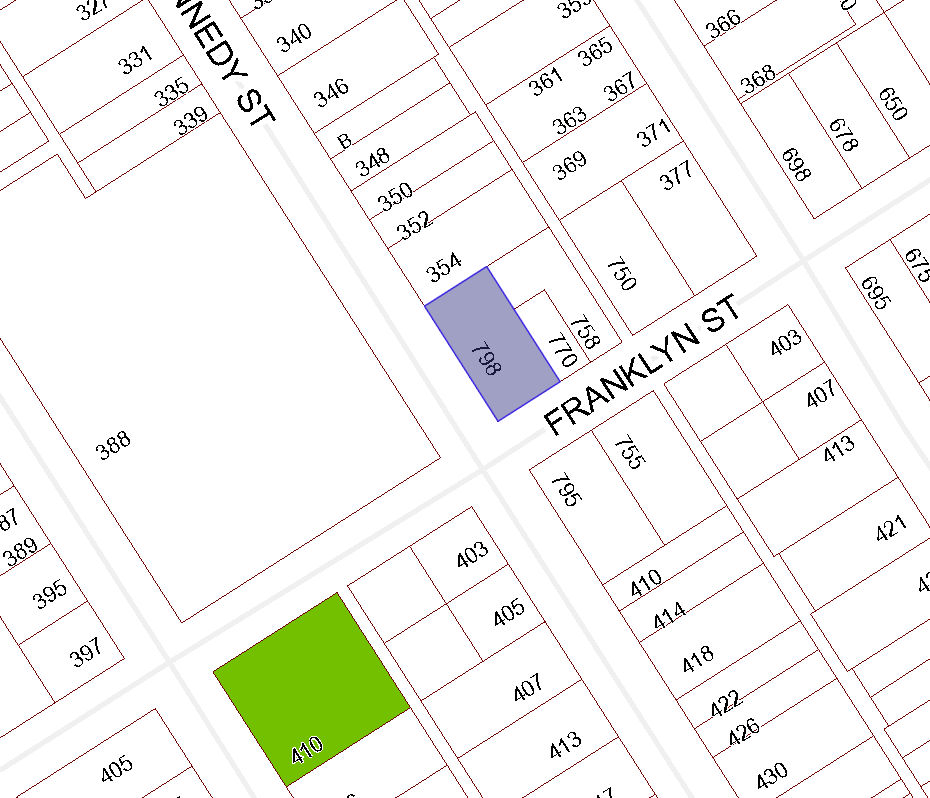 BOARD OF VARIANCE APPLICATION BOV00662LOCATION MAPCIVIC: 798 Franklyn Street LEGAL:  SECTION A, OF LOT 8, BLOCK J, SECTION 1, NANAIMO DISTRICT, PLAN 584